		Temat: „Rozwijanie wyobraźni i spostrzegawczości” 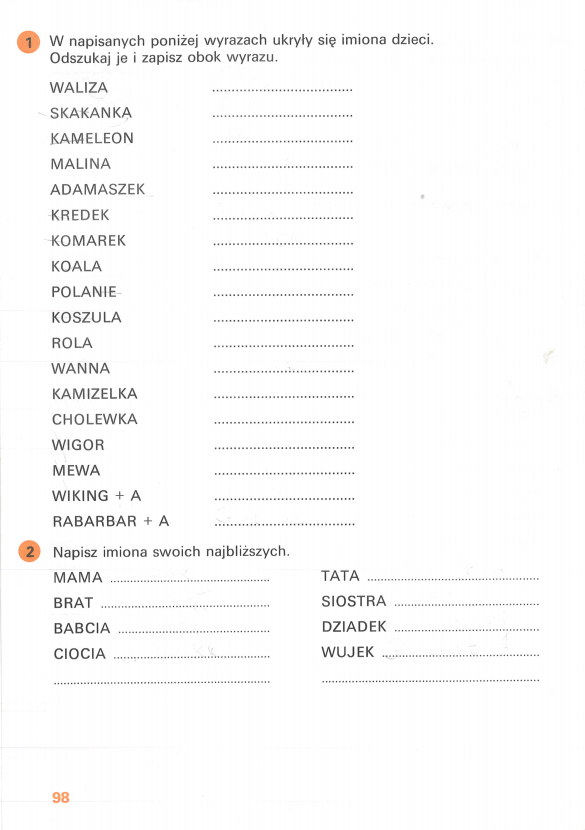 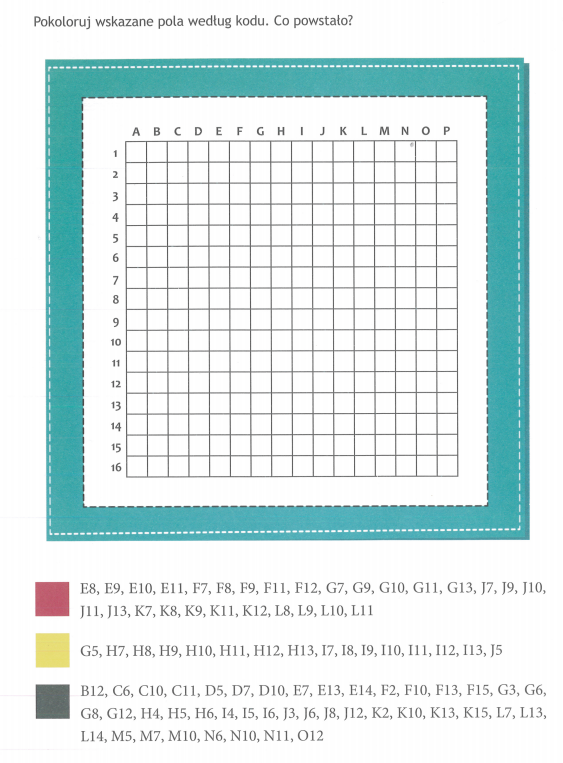 